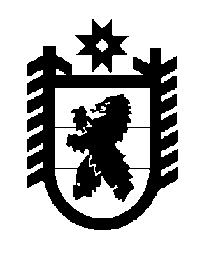 Российская Федерация Республика Карелия    ПРАВИТЕЛЬСТВО РЕСПУБЛИКИ КАРЕЛИЯРАСПОРЯЖЕНИЕ                                  от 16сентября 2014 года № 586р-рг. Петрозаводск Рассмотрев предложение Государственного комитета Республики Карелия по управлению государственным имуществом и организации закупок, учитывая решение Совета Прионежского муниципального района  от 3 июня 2014 года  № 11 «Об утверждении перечня имущества, передаваемого в муниципальную собственность Прионежского муниципального района из государственной собственности Республики Карелия», в соответствии с Законом Республики Карелия от 2 октября            1995 года № 78-ЗРК «О порядке передачи объектов государственной собственности Республики Карелия в муниципальную собственность» передать в муниципальную собственность Прионежского муници-пального района от Бюджетного учреждения «Национальная библиотека Республики Карелия» государственное имущество Республики Карелия согласно приложению к настоящему распоряжению.           ГлаваРеспублики Карелия                                                            А.П. Худилайнен Приложение к распоряжениюПравительства Республики Карелияот 16 сентября 2014 года № 586р-ППеречень государственного имущества Республики Карелия, передаваемого в муниципальную собственность Прионежского муниципального района_________________Наименование имуществаКоличество, экземпляровОбщая стоимость, рублейСборник материалов горячей линии33000,00Итого33000,00